Исполнительному директору Ассоциации застройщиков Карагандинской областиКаирбековой Н.ТОО «Недра-Балхаш» в соответствии с Вашим запросом от 28.10.2013 г., направленном по электронной почте, предоставляет краткую информацию о деятельности предприятия и сведения о ценовых предложенияхТоварищество с ограниченной ответственностью «Недра-Балхаш» - ведущий производитель природного камня в Карагандинском регионе - предлагает бордюры из натурального гранита Тектурмасского месторождения (5 км от г. Балхаш)Гранит Тектурмасского месторождения прошел лабораторные исследования, относится к 1 классу строительных материалов. Имеются протоколы лабораторных испытаний и сертификат СТ-КZ (прилагается).Условия по доставке: самовывоз покупателем с территории карьера в г. Балхаш. Погрузка осуществляется техникой ТОО «Недра-Балхаш». Вес одного бордюра – 120 кг.Офис в г. Караганде: 1000019, г. Караганда, ул. Московская, д. 16-1, тел.: 8 (7212) 41-12-42, 8-700-451-07-68.Генеральный директор 								Е.Б. СагаловПриложение 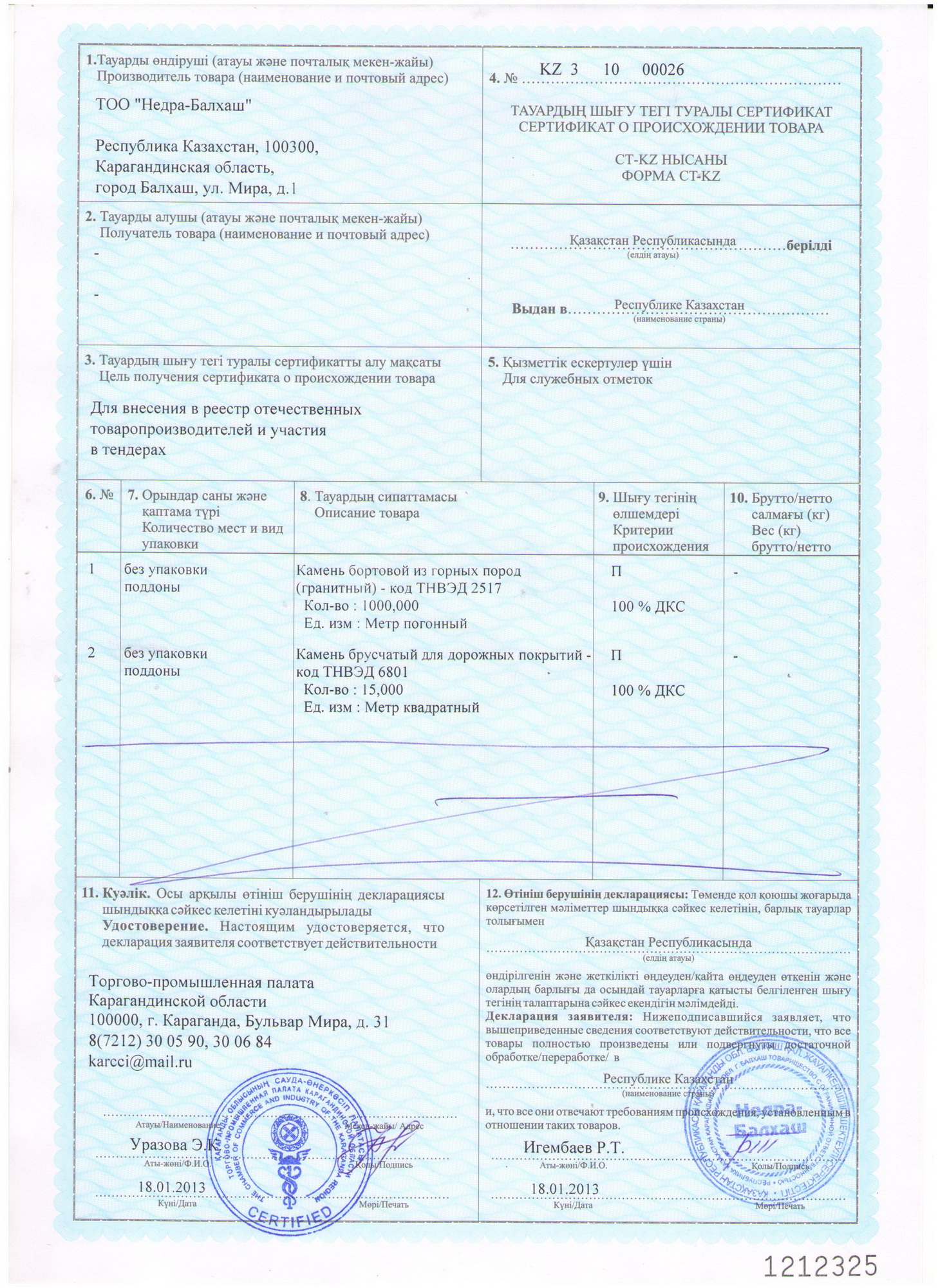 Товарищество с ограниченной ответственностью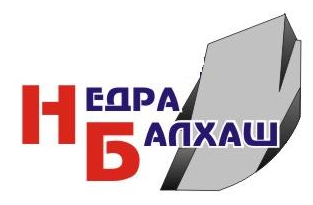 Товарищество с ограниченной ответственностьюТоварищество с ограниченной ответственностьюКарагандинская область100300 г. Балхашул. Мира, 1Тел/факс: 8 (71036) 4-33-51БИН 0112 4000 7652KZ76319G010000319726 в АО «БТА Банк» БИК ABKZKZKX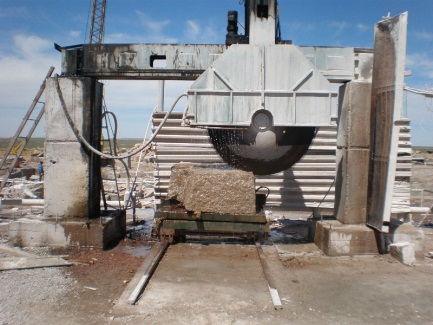 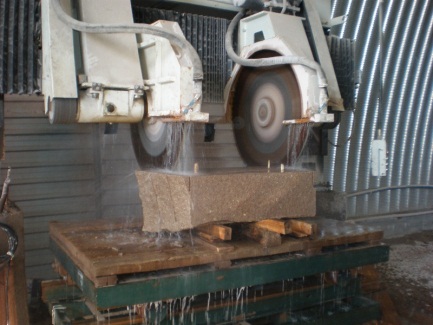 Преимущества гранитных бордюровпроизводства ТОО «Недра-Балхаш»- гарантия натуральности исходного сырья, подтвержденная лабораторными исследованиями- собственное современное производство – карьер на Тектурмасском месторождении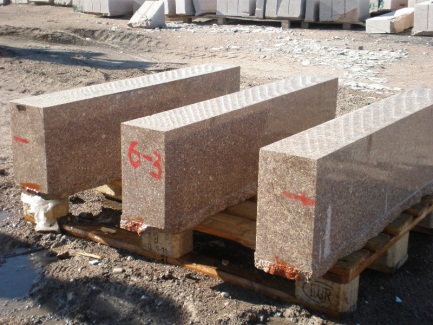 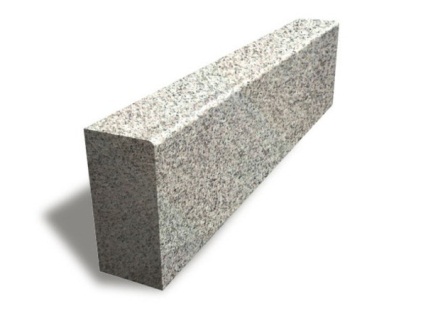 Размеры:300 х 150 х (700-2000) ммЦена:7 200 тенге за метр погонный (включая НДС)Доставка:Самовывоз из карьера